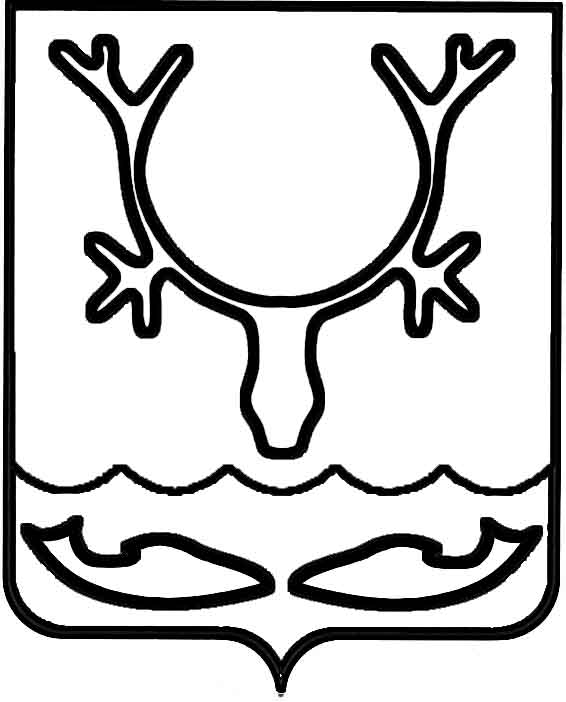 Администрация муниципального образования
"Городской округ "Город Нарьян-Мар"ПОСТАНОВЛЕНИЕОб утверждении организации                       для управления многоквартирным домом № 8 по ул. Совхозной                            в г. Нарьян-МареВ соответствии с частью 17 статьи 161 Жилищного кодекса Российской Федерации, Правилами определения управляющей организации для управления многоквартирным домом, в отношении которого собственниками помещений 
в многоквартирном доме не выбран способ управления таким домом или выбранный способ управления не реализован, не определена управляющая организация, утвержденными Постановлением Правительства Российской Федерации от 21.12.2018 № 1616, постановлением Администрации МО "Городской округ "Город Нарьян-Мар" от 19.02.2019 № 203 "Об утверждении перечня организаций для управления многоквартирным домом, в отношении которого собственниками помещений 
в многоквартирном доме не выбран способ управления таким домом или выбранный способ управления не реализован, не определена управляющая организация"  Администрация муниципального образования "Городской округ "Город Нарьян-Мар"П О С Т А Н О В Л Я Е Т:Определить из перечня организаций для управления многоквартирным домом, в отношении которого собственниками помещений в многоквартирном доме 
не выбран способ управления таким домом или выбранный способ управления 
не реализован, не определена управляющая организация, в качестве управляющей организации для управления многоквартирным домом № 8 по ул. Совхозной 
в г. Нарьян-Маре управляющую организацию ООО "ЭНБИО" с даты внесения изменений в реестр лицензий субъекта Российской Федерации.Утвердить перечень работ и услуг по управлению многоквартирным домом, услуг и работ по содержанию и ремонту общего имущества в многоквартирном 
доме № 8 по ул. Совхозной в г. Нарьян-Маре согласно приложению к настоящему постановлению.Установить плату за содержание жилого помещения в многоквартирном доме в размере 50,57 руб./кв.м/месяц.Управлению жилищно-коммунального хозяйства Администрации муниципального образования "Городской округ "Город Нарьян-Мар" в течение одного рабочего дня со дня подписания настоящего постановления разместить его                                        в государственной информационной системе жилищно-коммунального хозяйства 
и на официальном сайте Администрации муниципального образования "Городской округ "Город Нарьян-Мар". Управлению жилищно-коммунального хозяйства Администрации муниципального образования "Городской округ "Город Нарьян-Мар" в течение одного рабочего дня со дня подписания настоящего постановления направить копию постановления в Государственную инспекцию строительного и жилищного надзора Ненецкого автономного округа и в управляющую организацию ООО "ЭНБИО". Муниципальному казенному учреждению "Управление городского хозяйства г. Нарьян-Мара" в течение пяти рабочих дней со дня подписания                     настоящего постановления известить собственников помещений в многоквартирном                доме об определении управляющей организации путем размещения информации                                                    на информационных стендах в многоквартирном доме.Настоящее постановление вступает в силу со дня подписания, подлежит опубликованию в официальном бюллетене городского округа "Город Нарьян-Мар"                 "Наш город".Приложение к постановлению Администрации муниципального образования "Городской округ "Город Нарьян-Мар"от 24.05.2021 № 70424.05.2021№704Глава города Нарьян-Мара О.О. БелакПЕРЕЧЕНЬобязательных работ и услуг по содержанию и ремонту общего имущества собственников помещенийв многоквартирном доме № 8 по ул. СовхознойПЕРЕЧЕНЬобязательных работ и услуг по содержанию и ремонту общего имущества собственников помещенийв многоквартирном доме № 8 по ул. СовхознойПЕРЕЧЕНЬобязательных работ и услуг по содержанию и ремонту общего имущества собственников помещенийв многоквартирном доме № 8 по ул. СовхознойПЕРЕЧЕНЬобязательных работ и услуг по содержанию и ремонту общего имущества собственников помещенийв многоквартирном доме № 8 по ул. СовхознойНаименование работ и услугПериодичность выполнения работ и оказания услугГодовая плата (рублей)Стоимость на 1 кв.м. общей площади (рублей в месяц) Плата за содержание жилого помещения213 486,3150,57          в том числе:I. За услуги, работы по управлению многоквартирным домом, за содержание и текущий ремонт общего имущества 211 755,4650,16Управлениепостоянно86 416,1520,47Уборка мест общего пользования28 115,866,66Мытье окон, в. т.ч. рамы, переплеты, стекла (легкодоступные)2 раза в год42,220,01Влажная протирка дверей1 раз в месяц928,750,22Мытье лестничных площадок и маршей нижних трех этажей2 раза в месяц7 050,071,67Влажная протирка перил лестниц1 раз в месяц84,430,02Влажное подметание лестничных площадок и маршей нижних трех этажей3 раза в неделю20 010,384,74Влажная протирка подоконников2 раза в год0,000,00Влажное подметание лестничных площадок и маршей выше третьего этажа3 раза в неделю0,000,00Мытье лестничных площадок и маршей выше третьего этажа2 раза в месяц0,000,00Влажное подметание пола кабин лифтов3 раз в неделю0,000,00Мытье пола кабин лифтов1 раз в неделю0,000,00Протирка стен и дверей кабин лифтов1 раз месяц0,000,00Уборка придомовой территории40 738,449,65Уборка контейнерной площадки5 раз в неделю27 609,266,54Подметание ступеней и площадок перед входом в подъезд2 раза в неделю295,510,07Очистка урн от мусора5 раз в неделю0,000,00Промывка урн2 раза в месяц в тепл пер0,000,00Подметание территории в теплый период (без покрытия 2 кл. территории)2 раза в неделю506,590,12Подметание территории в дни без снегопада (усовершенствованное покрытия 2 кл. территории)5 раза в неделю3 123,980,74Очистка от снега и наледи участков территории, недоступных для мех. уборки (2 кл. территория)по мере необходимости548,810,13Посыпка территории песком или смесью песка с хлоридами 
(2 кл. территория)по мере необходимости548,810,13Сдвигание свежевыпавшего снега в дни сильных снегопадовпо мере необходимости4 601,541,09Механизированная очистка придомовой территории от снега, удаление накатов и наледи6 раз в год3 503,930,83Организация накопления отходов I - IV классов опасности (отработанных ртутьсодержащих ламп и др.) и их передача в организации, имеющие лицензии на осуществление деятельности по сбору, транспортированию, обработке, утилизации, обезвреживанию, размещению таких отходов.по мере необходимости675,460,16Дезинсекция и дератизация 1 раз в 2 года717,670,17Аварийное обслуживание1 984,150,47Аварийное обслуживание оборудования и сетей отопленияпостоянно0,000,00Аварийное обслуживание оборудования и сетей ГВСпостоянно0,000,00Аварийное обслуживание оборудования и сетей ХВСпостоянно0,000,00Аварийное обслуживание оборудования и сетей водоотведенияпостоянно1 055,400,25Аварийное обслуживание оборудования и сетей электроснабженияпостоянно928,750,22Техническое обслуживание23 303,235,52Тех. обслуживание системы электроснабжения2 раза в год1 815,290,43Тех. обслуживание конструктивных элементов2 раза в год8 780,932,08Тех. обслуживание системы ХВС2 раза в год0,000,00Тех. обслуживание системы ГВС2 раза в год0,000,00Тех. обслуживание системы отопления 2 раза в год0,000,00Тех. обслуживание системы водоотведения, в т.ч.8 147,691,93Контроль состояния элементов внутренней канализации2 раза в год0,000,00Вывоз жидких бытовых отходов из дворовых туалетов, находящихся на придомовой территории (очистка выгребных ям)1 раз в год (вручную)/по мере необходимости (вывоз стоков)8 147,691,93Вывоз бытовых сточных вод из септиков, находящихся на придомовой территориипо мере необходимости0,000,00Тех. обслуживание систем вентиляции1 раз в год1 013,180,24Тех. обслуживание системы газоснабжения1 раз в год3 546,140,84Техническое обслуживание лифтовпостоянно0,000,00Текущий ремонт29 804,507,06Текущий ремонт системы электроснабженияпо мере необходимости2 617,390,62Текущий ремонт конструктивных элементовпри необходимости20 432,544,84Текущий ремонт системы ХВСпо мере необходимости0,000,00Текущий ремонт системы ГВСпо мере необходимости0,000,00Текущий ремонт системы водоотведения, канализации, в т.ч.по мере необходимости6 205,751,47Восстановление исправности элементов внутренней канализациипо мере необходимости3 335,060,79Содержание сооружений и оборудования, используемых для накопления жидких бытовых отходов в многоквартирных домах, не подключенных к централизованной системе водоотведения (ремонт крышек септиков)по мере необходимости2 870,690,68Текущий ремонт системы отопленияпо мере необходимости0,000,00Текущий ремонт систем вентиляции1 раз в три года548,810,13Текущий ремонт лифтовпо мере необходимости0,000,00II.   За коммунальные ресурсы, используемые в целях содержания общего имущества МКД1 730,860,41Электрическая энергия, потребляемая при содержании общего имущества в многоквартирном доме1 730,860,41Холодная вода, потребляемая при содержании общего имущества в многоквартирном доме0,000,00Горячая вода, потребляемая при содержании общего имущества в многоквартирном доме0,000,00Отведение сточных вод в целях содержания общего имущества в многоквартирном доме0,000,00